HCWR
 ”The corona edition”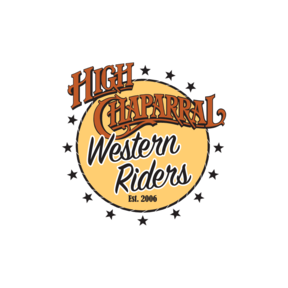 Varmt välkomna till två endagarstävlingar hos High Chaparral Western Riders.Den 19 och 20 september anordnar HCWR tävlingar på arenan på High Chaparral. Lördagen den 19/9 rids performancegrenarna och under söndagen 20/9, riktar vi oss mer till ranchryttaren. Obs! Endast rephagar till hästarna kan erbjudas förutom för hingstar som kan stå i stallet. För att kunna säkerställa allas välmående så begränsar vi antalet anmälningar till 40 ekipage per dag. Varje anmäld har möjlighet att ta med en groom och youthryttare har möjlighet att ta med två. Vi följer de restriktioner som Folkhälsomyndigheten har satt upp för sammankomster vid evenemang och Ridsportförbundets struktur för tävling med häst.Tävlingen rids på D, C och B-nivå enligt WRAS regelbok för 2018/19 och rids utomhus. Den är öppen för alla ryttare och hästar som har licens i WRAS.Även framridning sker utomhus på intilliggande bana. Arenan är inte öppen för kvällsridning lördag kväll då Ranch Trailbanan är lagd.Enklare servering kommer att finnas. På grund av rådande läge kommer vi inte att erbjuda ryttarfest eller annan samling på lördagskvällen.Även läktaren kommer att avgränsas och vi kommer om det behövs att anvisa publik till alla fyra sidor om arenan.De eventuella försäljare som finns på plats har egna restriktioner för besökare i och vid stånden/tälten.OBSERVERA!! Endast på D-nivå kommer vi att ha genomgång av mönster och banskisser med domaren. På C och B-nivå förväntas deltagarna att själva göra den besiktning som krävs. Domaren kommer dock att finnas till hands för frågor. Detta för att minska på antalet personer i en samling.Övernattning:  Du har möjlighet att ta med egen husvagn/husbil. Gratis utan el på angiven plats eller på elplats. Tyvärr kan vi inte erbjuda någon annan typ av övernattning då High Chaparral har stängt för säsongen. Det finns dock möjlighet att använda campingens servicehus för toalett och dusch. Vi uppmanar alla att nogsamt följa de anvisningar ni får av funktionärerna kring husvagnsplatser och har ni möjlighet att lösa tävlandet på annat sätt än att övernatta på plats så ha det i åtanke. Anmäl elplats till: ingela.ynghagen@gmail.comAnmälan till tävlingen görs i sin helhet i WRAS tävlingsprogram förutom till Ranch Team Work. Den klassen anmäls delvis till: ingela.ynghagen@gmail.comSista anmälningsdag och betalningsdag: 13/9Sista betalningsdag till ordinarie startavgift: 13/9, därefter tillkommer 300:-i sekretariatsavgift. Efteranmälningar kan göras på plats om utrymme finns. Detta är INTE självklart utan bestäms efter att ordinarie anmälningstid har utgått.Betalningen görs till bankgirokonto 312-9053 (HCWR) eller Swish nr. 123 577 39 65Domare: James Hansen, Danmark (NRHA AQHA, NRCHA)Tävlingsledare: i nuläget ej bestämdTävlingsansvarig: Ingela YnghagenKontaktpersoner: Mårten Karlsson (marten_karlsson@live.se )Ingela Ynghagen (ingela.ynghagen@gmail.com)Startavgifter:150:-/klassRanch Team Work: 300:-/lagElplats för husvagn/husbil : 100:-/nattRephage: 300:-/helg eller 200:- /dag. Obs! Hagarna ligger strax nedanför arenaområdet men bara någon minuts ridväg bort. Boxplats för hingstar: 500:-/helg eller 250:-/ dagbox.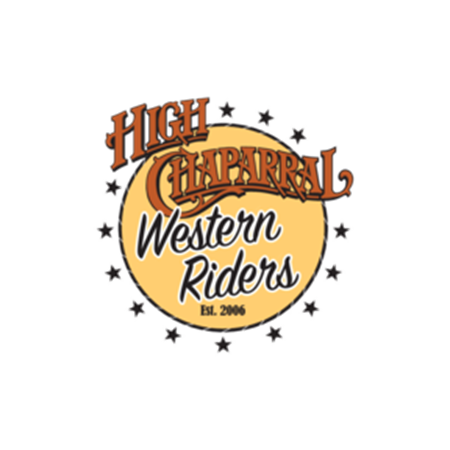 

Lördag start 9.00 (OBS! Kan komma att tidigareläggas till 8.00)Showmanship at Halter DShowmanship at Halter CShowmanship at Halter BWestern Pleasure DWestern Pleasure CWestern Pleasure BDisciplined Railwork C (se beskrivning på WRAS hemsida)Western Horsemanship DWestern Horsemanship CWestern Horsemanship BWestern Riding D – mönster 9Western Riding C – Green mönster 2Western Riding B – mönster 4LUNCHReining D – mönster 13Reining C – mönster 5Paus för banbygge och banbesiktning…Trail at Hand CTrail D (Bangenomgång med domaren)Trail C (egen banbesiktning där domaren är tillgänglig för frågor)Trail B (se ovan)Söndag start 9.00 (kan tidigareläggas till 8.00 vid behov)Ranch Trail D (Bangenomgång med domaren)Ranch Trail C (egen banbesiktning men med domaren tillgänglig för frågor)Ranch Trail B (se ovan)Ranch Team Work * (se beskrivning nedan)LUNCHWorking Cowhorse ” limited på flaggan” (se beskrivning nedan)Ranch Riding D – mönster 3Ranch Riding C – mönster 1Ranch Riding B – mönster 5Reining C – mönster 8Klassen Ranch Team Work är en påhittad klass där det krävs att ni är två.Laget ska ha ett namn i anmälan. Ni anmäler både med era namn och hästarnas namn samt ett lagnamn.Banan är designad så att man inte ensam kan ta sig igenom den. Man behöver ett lasso (eget medtages) för att flytta på saker, någon som håller och leder hästen och man behöver lösa problem tillsammans som uppstår längs banan. OBS! Max 10 lag.Working Cowhorse Limited på flaggan:
Under 50 sekunder arbetar du och din häst ”flaggan” som symboliserar en ko. Det gäller att följa ”kossans” rörelser och visa domaren att din häst är snabb och smidig.Den ska vara bra på att förutse kors beteende och kunna valla dem.Vi önskar dig och din häst varmt välkomna till HCWR. Vi hoppas att du hellre väljer att stanna hemma om du känner dig krasslig eller orolig för att bli smittad. Vi kommer att göra allt vi kan för att du ska kunna känna dig trygg hos oss men det yttersta ansvaret ligger till sist  - HOS DIG!HCWR – med fokus på fikat!